                         Projektový den 7. 11. 2018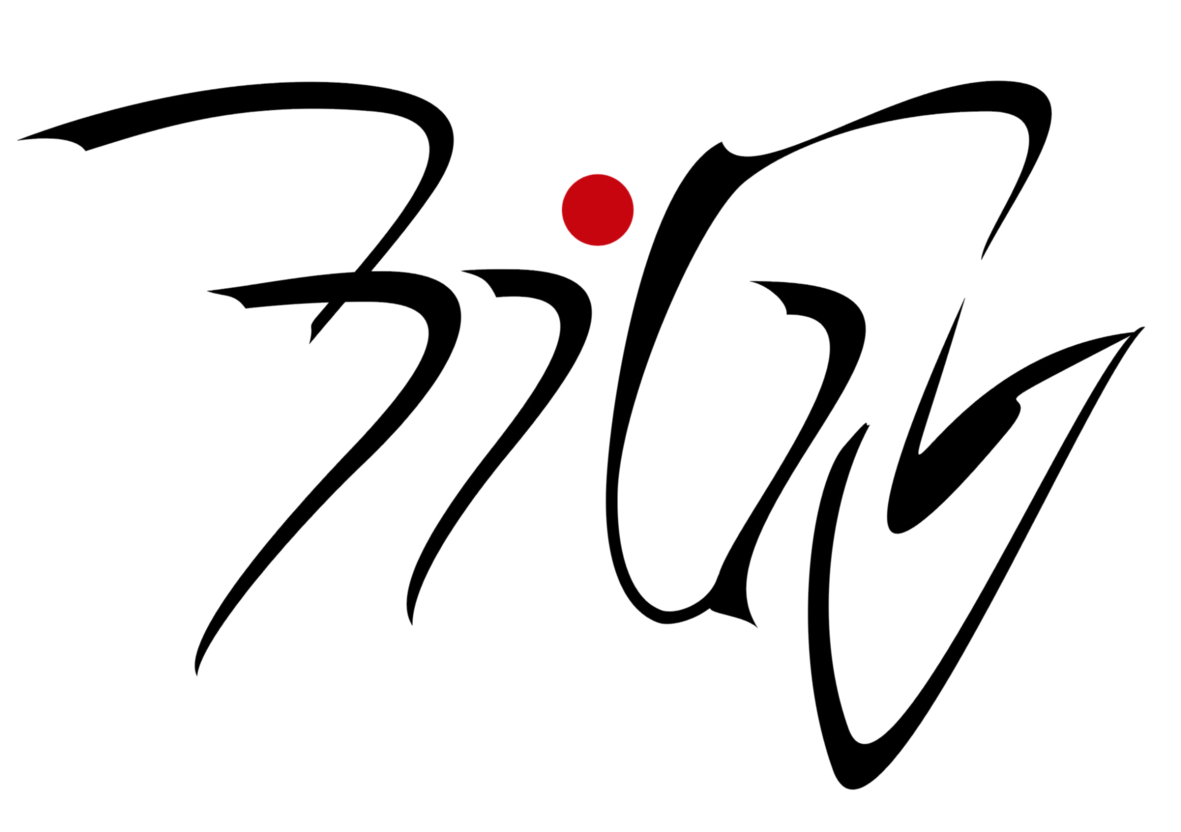 ________________________________________________________________NĚMECKÝ JAZYKKLEINE VIDEOKURSE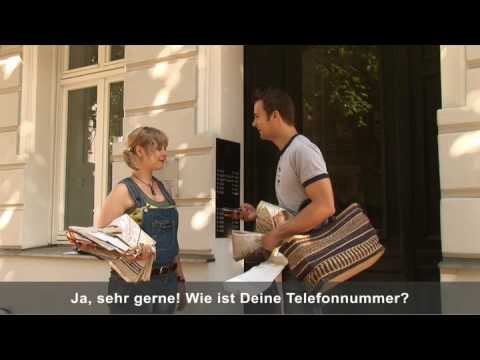 Cílem projektového dne německého jazyka bude tvorba krátkých videí, která budou následně sloužit jako výuková pomůcka.Společně vybereme témata a situace, která jsou vhodná ke zpracování (u lékaře, objednávka v restauraci, popis cesty apod.). Studenti pak sami vytvoří scénář jednotlivých scének, nacvičí je jazykově i herecky, a pak scénky natočí.Místo realizace: třída, prostory školy a okolí, restauraceČas: 8 – 13.30 hPočet studentů: max. 15Požadavky pro studenty: ochota hrát před kameroumaximální snaha podat korektní jazykový výkon: správná výslovnost, intonace, dodržování gramatických pravidelochota poskytnout a použít vlastní nahrávací zařízeníGarant projektu: Martina Mrázová